CONSEJO DE LA JUDICATURA FEDERAL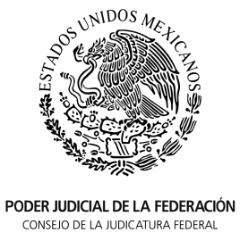 CUADRO GENERAL DE CLASIFICACIÓN ARCHIVÍSTICADD/MM/AAAANota: Las series y subseries testadas se encuentran inhabilitadas.Área Administrativa:Área Administrativa:Función:Subfunción:Subfondo: Subfondo: C.I.A. SecciónSubsecciónSerieSubserie